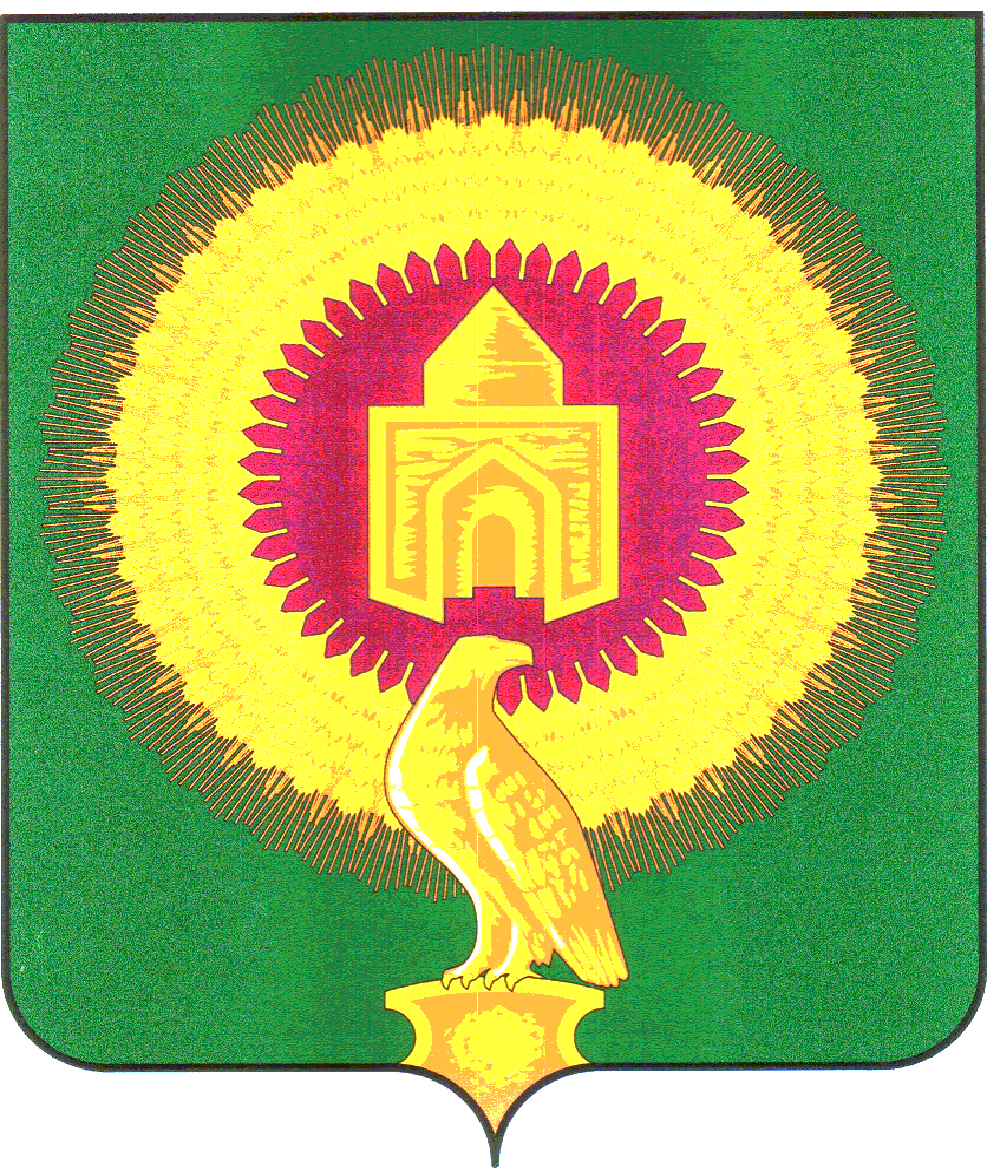 МУ  «КОМПЛЕКСНЫЙ  ЦЕНТР  СОЦИАЛЬНОГО                 ОБСЛУЖИВАНИЯ  НАСЕЛЕНИЯ ВАРНЕНСКОГО  МУНИЦИПАЛЬНОГО  РАЙОНА  ЧЕЛЯБИНСКОЙ  ОБЛАСТИ»457200  Челябинская область,  с. Варна,  ул.  Советская 94, тел: 8(351-42)2-21-45;2-13-50;2-11-10E-mail: kcson.09@mail.ru СПРАВКАпо проверке отделения социального обслуживания на дому МУ «КЦСОН» Варненского муниципального района Челябинской области. Срок проверки: с 22.09.2017г. по 22.10.2017г.     Цель проверки:1. Провести повторную оценку возможности самостоятельного жизнеобеспечения получателей социальных услуг в форме проверки критериев, включающих 5 блоков для определения фактической нагрузки социальных работников.2. Контроль за качеством предоставления социальных услуг социальными работниками.3. По итогам проверки пересмотреть состав получателей социальных услуг (рассмотреть возможность снятия с обслуживания граждан, имеющих наилучшие показатели возможности самостоятельного  жизнеобеспечения и принятия граждан, состоящих в очереди).       Основания для проверки: приказ директора МУ КЦСОН от 22.09.2017г. № 60, в соответствии с положением по дифференцированному подходу при распределении нагрузки на социальных работников, оказывающих населению Варненского муниципального района социальные услуги на дому.       Комиссия  в составе: директор МУ КЦСОН О.В. Васичкина, заведующая отделением соц. обслуживания на дому Р.Б. Хасанова, заведующая отделением соц. обслуживания на дому  А.А. Карымова, заведующая отделением социального обслуживания на дому К.Б. Ищанова.          Работа в отделении организована и ведется в соответствии с Положением  об отделении социального обслуживания на дому Муниципального учреждения "Комплексный центр социального обслуживания населения Варненского муниципального района Челябинской области" от 15.01.2016г,  Федеральным законом №442-ФЗ от 28 декабря 2013 г. «Об основах социального обслуживания граждан в Российской Федерации», Постановлением Правительства Челябинской области №546-П от 21.10.2015г. и другими нормативно-правовыми актами федерального, областного и местного значения.         В состав отделения входят:   - 3 заведующих отделения;  - 50 социальных работников;         В ходе проверки комиссией применяется система критериев, включающая в себя пять блоков оценки возможности самостоятельного жизнеобеспечения каждого получателя социальных услуг:Основные категории жизнедеятельности;Оценка семейного статуса;Оценка условия проживания;Оценка инфраструктуры в районе проживания подопечных;Норма нагрузки на социального работника по оказанным услугам.    Каждый блок  имеет свои показатели, которому присвоена бальная система от 4 до 1. При этом 4 балла соответствуют ухудшению возможностям жизнеобеспечения, 1 балл - улучшению.    На дату проверки фактическая нагрузка социальных работников  оценивается в определенное количество  баллов.  В ходе проверки комиссии необходимо оценить соответствие баллов и нагрузки.     На момент проверки на обслуживании в отделении состоит 523 получателей социальных услуг. Из них -  265 обслуживаются  по форме полной оплаты,   214 обслуживаются на бесплатной основе,   44 - по форме частичной оплаты.   В ходе проверки были посещены все получатели социальных услуг.       Основные виды услуг, которые оказываются социальными работниками на период проверки:        -   уборка жилого  помещения;- покупка и доставка продуктов питания, средств личной гигиены, промышленных товаров   предметов первой необходимости за счет средств получателя услуг;- Оплата за счет средств получателя жилищно-коммунальных услуг и услуг связи;- Выполнение процедур, связанных с наблюдением за состоянием здоровья получателей соц. услуг.- Обеспечение водой (в домах без центрального отопления и водоснабжения).В ходе проверки выявлено:Социальные работники в полном объёме и качественно выполняют услуги, выбранные получателями социальных услуг. Жалоб и нареканий со стороны получателей соц. услуг не выявлено.2. Получатели социальных услуг в полном объёме информированы о своих правах, обязанностях и условиях оказания социальных услуг.3. У получателей соц. услуг, социальных работников, была проверена необходимая документация (журналы, дневники учета, договора, ИППСУ). Документация исполняется и ведется в полном объеме.        6.  По результатам проверки количество получателей соц. услуг остается на том же уровне,  а количество  баллов у 13 социальных работников увеличивается, так как при оценке нагрузки на социального работника в ходе проведения проверки изменений по состоянию здоровья и жизнеобеспечения получателей соц. услуг выявилось у 24 получателей социальных услуг (состояние получателей соц. услуг ухудшилось).  На момент проверки на территории Варненского сельского поселения, у социального работника Карташовой Людмилы Ивановны, ухудшение по состоянию здоровья выявилось у  Стерликовой З.В., 14.11.1938г.р.,  проживающей по адресу: с.Варна, ул.Ленина, д.8 кв.20., у Солпановой Р.П., 11.09.1936г.р., проживающей по адресу: с.Варна, ул.Ст.Разина, д.1а кв.4., у Заяц В.Л., проживающий по адресу: с.Варна, ул.Набережная, д.4 кв.2. У социального работника Кирюшиной Марины Анатольевны, ухудшение по состоянию здоровья выявилось у  Коломыцева В.П., 15.01.1928г.р., проживающий по адресу: с.Варна, ул.Заречная, д.17. У социального работника Бабиной Татьяны Ивановны, ухудшение по состоянию здоровья выявилось у Булатовой Л.В., 10.04.1934г.р., проживающей по адресу: с.Варна, ул.Спартака, д.5а кв.7., у Гунько Е.В., 20.12.1928г.р., проживающей по адресу: с.Варна, ул.Пролетарская д.141 кв.2.На территории Николаевского  сельского поселения, у социального работника Мухаметовой Алтынай Каденовны, ухудшение по состоянию здоровья выявилось у Кашиной Т.Н., проживающей по адресу: с.Николаевка, пер.Российский, д.6. У социального работника Осяевой Ольги Александровны, ухудшение по состоянию здоровья выявилось у Гусановой В.М., 17.02.1951г.р., Терехович Б.Н., 20.05.1938г.р.,  проживающие  по адресу: с.Николаевка, пер.Береговой, д.11.   На территории Аятского сельского поселения, у социального работника Русановой Валентины Гавриловны, ухудшение по состоянию здоровья выявилось у Бичурина Н.А., 01.04.1949г.р., проживающий по адресу: п. Арчаглы-Аят, ул. Приречная, д.16. На территории Бородиновского сельского поселения, у социального работника Бессоновой Натальи Сергеевны, ухудшение по состоянию здоровья выявилось у Черневой А.А., 25.10.1931г.р., проживающей по адресу: с.Бородиновка, ул. Школьная, д.41. На территории Катенинского сельского поселения, у социального работника Фёдоровой Марии Васильевны, ухудшение по состоянию здоровья выявилось у Пурусова В.А., 24.01.1951г.р., проживающий по адресу: с. Катенино, ул. Мира, д.16., получатель соц.услуг Ковалёва Н.С., попросила добавить 2 гарантированные услуги (топка печей, обеспечение водой, в жилых помещениях без центрального водоснабжения). На территории Толстинского  сельского поселения, у социального работника Полищук Людмилы Ивановны, ухудшение по состоянию здоровья выявилось у Гавриловой А.Н., 09.05.1923г.р., проживающей по адресу: с.Толсты, ул. Береговая, д.16., у Зоновой Елизаветы Васильевны, 15.09.1926г.р., проживающей по адресу: с.Толсты, ул. Кооперативная, д.29. На территории Краснооктябрьского  сельского поселения, у социального работника Катляревич Елены Васильевны, ухудшение по состоянию здоровья выявилось у Даниленко Л.В., 29.05.1925г.р., проживающей по адресу: с.Красный Октябрь, ул. Гагарина, д.14 кв.2., у Фроловой Е.В., 25.02.1947г.р.,  проживающей по адресу: с.Красный Октябрь, ул. Гагарина, д.50. На территории Новопокровского  сельского поселения, у социального работника Петровой Люции Салаватовны, ухудшение по состоянию здоровья выявилось у Гусельщиковой Н.Н., 01.01.1947г.р., проживающей по адресу: п.Новопокровка  ул. Строителей, д.5 кв.2, у Носкова В.И., 04.07.1940г.р.,  проживающий  по адресу: п.Новопокровка  ул. Молодёжная,  д.16 кв.7. У социального работника Старцевой Галины Петровны, ухудшение по состоянию здоровья выявилось у Мыльниковой Л.М., 20.09.1936г.р., проживающей по адресу: п.Новопокровка  ул. Зелёная, д.10 кв.1.   У социального работника Бакановой Галины Михайловны, ухудшение по состоянию здоровья выявилось  у Кравченко Н.И., 08.06.1946г.р., проживающий по адресу: п.Новопокровка  ул. Солнечная, д.46 кв.2, у Веденяпиной М.П., 17.03.1945г.р., проживающей по адресу: п.Новопокровка  пер.Южный, д.5, у Яринцевой О.А., 10.08.1970г.р., проживающей по адресу: п.Новопокровка  пер.Южный, д.5.     У социального работника Ковалёвой Любови Анатольевны, ухудшение по состоянию здоровья выявилось  у Бикуловой Р.А., 19.08.1928г.р., проживающей по адресу: п.Новопокровка  ул.Молодёжная, д.16 кв.8.  Лист нагрузки на социальных работников прилагается к справкам по итогам проверки.      По итогам проверки даны рекомендации:         1.  Социальным работникам  качественно  выполнять строго по договору и индивидуальной программе  выбранные гарантированные социальные услуги получателями соц. услуг.         2. Своевременно  представлять информацию об изменениях жизнеобеспечения получателей социальных услуг для корректировки нагрузки.Директор МУ КЦСОН                                                  О.В.Васичкина Зав.отделением                                                                Р.Б. Хасанова                                                                                         А.А. Карымова                                                                                            К.Б. Ищанова          